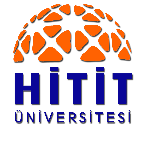 HİTİT ÜNİVERSİTESİ DERS BİLGİ FORMUHİTİT ÜNİVERSİTESİ DERS BİLGİ FORMUHİTİT ÜNİVERSİTESİ DERS BİLGİ FORMUHİTİT ÜNİVERSİTESİ DERS BİLGİ FORMUHİTİT ÜNİVERSİTESİ DERS BİLGİ FORMUHİTİT ÜNİVERSİTESİ DERS BİLGİ FORMUHİTİT ÜNİVERSİTESİ DERS BİLGİ FORMUHİTİT ÜNİVERSİTESİ DERS BİLGİ FORMUEğitim Biriminin AdıEğitim Biriminin AdıİKTİSADİ VE İDARİ BİLİMLER FAKÜLTESİİKTİSADİ VE İDARİ BİLİMLER FAKÜLTESİİKTİSADİ VE İDARİ BİLİMLER FAKÜLTESİİKTİSADİ VE İDARİ BİLİMLER FAKÜLTESİİKTİSADİ VE İDARİ BİLİMLER FAKÜLTESİİKTİSADİ VE İDARİ BİLİMLER FAKÜLTESİİKTİSADİ VE İDARİ BİLİMLER FAKÜLTESİBölüm/Program AdıBölüm/Program AdıSiyaset Bilimi ve Kamu YönetimiSiyaset Bilimi ve Kamu YönetimiSiyaset Bilimi ve Kamu YönetimiSiyaset Bilimi ve Kamu YönetimiSiyaset Bilimi ve Kamu YönetimiSiyaset Bilimi ve Kamu YönetimiSiyaset Bilimi ve Kamu YönetimiDersin Adı Dersin Adı Türk Anayasa DüzeniTürk Anayasa DüzeniTürk Anayasa DüzeniTürk Anayasa DüzeniTürk Anayasa DüzeniTürk Anayasa DüzeniTürk Anayasa DüzeniDersin Kredi ve Saat BilgileriDersin Kredi ve Saat BilgileriKoduYarıyılıTeorikUygulamaToplamKrediAKTSDersin Kredi ve Saat BilgileriDersin Kredi ve Saat Bilgileri4130210IV30334Dersin DüzeyiDersin DüzeyiÖnlisans (  )         Lisans ( X )         Yüksek Lisans (  )         Doktora (  )Önlisans (  )         Lisans ( X )         Yüksek Lisans (  )         Doktora (  )Önlisans (  )         Lisans ( X )         Yüksek Lisans (  )         Doktora (  )Önlisans (  )         Lisans ( X )         Yüksek Lisans (  )         Doktora (  )Önlisans (  )         Lisans ( X )         Yüksek Lisans (  )         Doktora (  )Önlisans (  )         Lisans ( X )         Yüksek Lisans (  )         Doktora (  )Önlisans (  )         Lisans ( X )         Yüksek Lisans (  )         Doktora (  )Dersin TürüDersin TürüZorunlu (  )          Seçmeli (X)Zorunlu (  )          Seçmeli (X)Zorunlu (  )          Seçmeli (X)Zorunlu (  )          Seçmeli (X)Zorunlu (  )          Seçmeli (X)Zorunlu (  )          Seçmeli (X)Zorunlu (  )          Seçmeli (X)Dersin SorumlusuDersin SorumlusuDr.Öğr. Üyesi Veysel DİNLERDr.Öğr. Üyesi Veysel DİNLERDr.Öğr. Üyesi Veysel DİNLERDr.Öğr. Üyesi Veysel DİNLERDr.Öğr. Üyesi Veysel DİNLERDr.Öğr. Üyesi Veysel DİNLERDr.Öğr. Üyesi Veysel DİNLERDersin AmacıDersin AmacıSiyasal sistem ile anayasa hukuku arasındaki ilişkiyi ortaya koyarak, Osmanlı-Türk anayasal gelişmelerini ve mevcut anayasal düzeni detaylı olarak incelemektir. Siyasal sistem ile anayasa hukuku arasındaki ilişkiyi ortaya koyarak, Osmanlı-Türk anayasal gelişmelerini ve mevcut anayasal düzeni detaylı olarak incelemektir. Siyasal sistem ile anayasa hukuku arasındaki ilişkiyi ortaya koyarak, Osmanlı-Türk anayasal gelişmelerini ve mevcut anayasal düzeni detaylı olarak incelemektir. Siyasal sistem ile anayasa hukuku arasındaki ilişkiyi ortaya koyarak, Osmanlı-Türk anayasal gelişmelerini ve mevcut anayasal düzeni detaylı olarak incelemektir. Siyasal sistem ile anayasa hukuku arasındaki ilişkiyi ortaya koyarak, Osmanlı-Türk anayasal gelişmelerini ve mevcut anayasal düzeni detaylı olarak incelemektir. Siyasal sistem ile anayasa hukuku arasındaki ilişkiyi ortaya koyarak, Osmanlı-Türk anayasal gelişmelerini ve mevcut anayasal düzeni detaylı olarak incelemektir. Siyasal sistem ile anayasa hukuku arasındaki ilişkiyi ortaya koyarak, Osmanlı-Türk anayasal gelişmelerini ve mevcut anayasal düzeni detaylı olarak incelemektir. Dersin Özet İçeriğiDersin Özet İçeriğiOsmanlı Devleti’nde anayasal belgeler. Kanun-i Esasi ve 1909 anayasa değişiklikleri; 1921 Teşkilat-ı Esasiye Kanunu. 1924 Anayasası ve anayasadaki değişiklikler; Çok partili siyasal yaşam; 1961 Anayasasının yapılışı ve getirdiği yenilikler; 1982 Anayasasının yapılışı. Anayasanın özellikleri ve sistematiği; Anayasanın Başlangıç kısmı ve temel ilkeler; Temel ilkeler ve temel hak ve özgürlükler; Yasama organının kuruluş ve işleyişi; Seçimler ve siyasi partiler; Yasama organının görev ve yetkileri; Cumhurbaşkanının seçimi, görev ve yetkileri; Bakanların görev ve yetkileri; Yürütmenin düzenleyici işlemleri ve olağanüstü yönetim usulleri; Yargının temel özellikleri; Türk yargı sistemi; Anayasa yargısı ve anayasa değişiklikleri.Osmanlı Devleti’nde anayasal belgeler. Kanun-i Esasi ve 1909 anayasa değişiklikleri; 1921 Teşkilat-ı Esasiye Kanunu. 1924 Anayasası ve anayasadaki değişiklikler; Çok partili siyasal yaşam; 1961 Anayasasının yapılışı ve getirdiği yenilikler; 1982 Anayasasının yapılışı. Anayasanın özellikleri ve sistematiği; Anayasanın Başlangıç kısmı ve temel ilkeler; Temel ilkeler ve temel hak ve özgürlükler; Yasama organının kuruluş ve işleyişi; Seçimler ve siyasi partiler; Yasama organının görev ve yetkileri; Cumhurbaşkanının seçimi, görev ve yetkileri; Bakanların görev ve yetkileri; Yürütmenin düzenleyici işlemleri ve olağanüstü yönetim usulleri; Yargının temel özellikleri; Türk yargı sistemi; Anayasa yargısı ve anayasa değişiklikleri.Osmanlı Devleti’nde anayasal belgeler. Kanun-i Esasi ve 1909 anayasa değişiklikleri; 1921 Teşkilat-ı Esasiye Kanunu. 1924 Anayasası ve anayasadaki değişiklikler; Çok partili siyasal yaşam; 1961 Anayasasının yapılışı ve getirdiği yenilikler; 1982 Anayasasının yapılışı. Anayasanın özellikleri ve sistematiği; Anayasanın Başlangıç kısmı ve temel ilkeler; Temel ilkeler ve temel hak ve özgürlükler; Yasama organının kuruluş ve işleyişi; Seçimler ve siyasi partiler; Yasama organının görev ve yetkileri; Cumhurbaşkanının seçimi, görev ve yetkileri; Bakanların görev ve yetkileri; Yürütmenin düzenleyici işlemleri ve olağanüstü yönetim usulleri; Yargının temel özellikleri; Türk yargı sistemi; Anayasa yargısı ve anayasa değişiklikleri.Osmanlı Devleti’nde anayasal belgeler. Kanun-i Esasi ve 1909 anayasa değişiklikleri; 1921 Teşkilat-ı Esasiye Kanunu. 1924 Anayasası ve anayasadaki değişiklikler; Çok partili siyasal yaşam; 1961 Anayasasının yapılışı ve getirdiği yenilikler; 1982 Anayasasının yapılışı. Anayasanın özellikleri ve sistematiği; Anayasanın Başlangıç kısmı ve temel ilkeler; Temel ilkeler ve temel hak ve özgürlükler; Yasama organının kuruluş ve işleyişi; Seçimler ve siyasi partiler; Yasama organının görev ve yetkileri; Cumhurbaşkanının seçimi, görev ve yetkileri; Bakanların görev ve yetkileri; Yürütmenin düzenleyici işlemleri ve olağanüstü yönetim usulleri; Yargının temel özellikleri; Türk yargı sistemi; Anayasa yargısı ve anayasa değişiklikleri.Osmanlı Devleti’nde anayasal belgeler. Kanun-i Esasi ve 1909 anayasa değişiklikleri; 1921 Teşkilat-ı Esasiye Kanunu. 1924 Anayasası ve anayasadaki değişiklikler; Çok partili siyasal yaşam; 1961 Anayasasının yapılışı ve getirdiği yenilikler; 1982 Anayasasının yapılışı. Anayasanın özellikleri ve sistematiği; Anayasanın Başlangıç kısmı ve temel ilkeler; Temel ilkeler ve temel hak ve özgürlükler; Yasama organının kuruluş ve işleyişi; Seçimler ve siyasi partiler; Yasama organının görev ve yetkileri; Cumhurbaşkanının seçimi, görev ve yetkileri; Bakanların görev ve yetkileri; Yürütmenin düzenleyici işlemleri ve olağanüstü yönetim usulleri; Yargının temel özellikleri; Türk yargı sistemi; Anayasa yargısı ve anayasa değişiklikleri.Osmanlı Devleti’nde anayasal belgeler. Kanun-i Esasi ve 1909 anayasa değişiklikleri; 1921 Teşkilat-ı Esasiye Kanunu. 1924 Anayasası ve anayasadaki değişiklikler; Çok partili siyasal yaşam; 1961 Anayasasının yapılışı ve getirdiği yenilikler; 1982 Anayasasının yapılışı. Anayasanın özellikleri ve sistematiği; Anayasanın Başlangıç kısmı ve temel ilkeler; Temel ilkeler ve temel hak ve özgürlükler; Yasama organının kuruluş ve işleyişi; Seçimler ve siyasi partiler; Yasama organının görev ve yetkileri; Cumhurbaşkanının seçimi, görev ve yetkileri; Bakanların görev ve yetkileri; Yürütmenin düzenleyici işlemleri ve olağanüstü yönetim usulleri; Yargının temel özellikleri; Türk yargı sistemi; Anayasa yargısı ve anayasa değişiklikleri.Osmanlı Devleti’nde anayasal belgeler. Kanun-i Esasi ve 1909 anayasa değişiklikleri; 1921 Teşkilat-ı Esasiye Kanunu. 1924 Anayasası ve anayasadaki değişiklikler; Çok partili siyasal yaşam; 1961 Anayasasının yapılışı ve getirdiği yenilikler; 1982 Anayasasının yapılışı. Anayasanın özellikleri ve sistematiği; Anayasanın Başlangıç kısmı ve temel ilkeler; Temel ilkeler ve temel hak ve özgürlükler; Yasama organının kuruluş ve işleyişi; Seçimler ve siyasi partiler; Yasama organının görev ve yetkileri; Cumhurbaşkanının seçimi, görev ve yetkileri; Bakanların görev ve yetkileri; Yürütmenin düzenleyici işlemleri ve olağanüstü yönetim usulleri; Yargının temel özellikleri; Türk yargı sistemi; Anayasa yargısı ve anayasa değişiklikleri.Ön Koşul DersleriÖn Koşul DersleriYokYokYokYokYokYokYokÖğretim YöntemleriÖğretim YöntemleriKonferans, soru-cevap.Konferans, soru-cevap.Konferans, soru-cevap.Konferans, soru-cevap.Konferans, soru-cevap.Konferans, soru-cevap.Konferans, soru-cevap.Ders Kitabı / Önerilen KaynaklarDers Kitabı / Önerilen KaynaklarDers Materyali1982 TC Anayasası (son basım)Kili Suna ve Şeref Gözübüyük, Türk Anayasa Metinleri, İş Bankası Kültür Yayınları, İstanbul.Ders KitabıTanör Bülent, Osmanlı-Türk Anayasal Gelişmeleri, YKY, İstanbul.Gözler Kemal, (2018), Türk Anayasa Hukuku Dersleri, Ekin Yayınevi, Bursa.Kaynak Kitaplar1- Özbudun Ergun, (2018), Türk Anayasa Hukuku, Yetkin, Ankara.Okuma ÖnerileriMustafa Erdoğan (2018), Türkiye’de Anayasalar ve Siyaset, Hukuk Yayınevi, Ankara.Türkiye’nin Anayasa Gündemi (27 Uzman, 66 soru-yanıt), (ed. İbrahim Ö. Kaboğlu), İletişim, İstanbul, 2016.Sevinç Murat (2013) “Türkiye’de Anayasal Düzen:1920-2011”, Anayasa Yazıları, İmaj yayınevi, Ankara, ss. 1-106. (makale)Ders Materyali1982 TC Anayasası (son basım)Kili Suna ve Şeref Gözübüyük, Türk Anayasa Metinleri, İş Bankası Kültür Yayınları, İstanbul.Ders KitabıTanör Bülent, Osmanlı-Türk Anayasal Gelişmeleri, YKY, İstanbul.Gözler Kemal, (2018), Türk Anayasa Hukuku Dersleri, Ekin Yayınevi, Bursa.Kaynak Kitaplar1- Özbudun Ergun, (2018), Türk Anayasa Hukuku, Yetkin, Ankara.Okuma ÖnerileriMustafa Erdoğan (2018), Türkiye’de Anayasalar ve Siyaset, Hukuk Yayınevi, Ankara.Türkiye’nin Anayasa Gündemi (27 Uzman, 66 soru-yanıt), (ed. İbrahim Ö. Kaboğlu), İletişim, İstanbul, 2016.Sevinç Murat (2013) “Türkiye’de Anayasal Düzen:1920-2011”, Anayasa Yazıları, İmaj yayınevi, Ankara, ss. 1-106. (makale)Ders Materyali1982 TC Anayasası (son basım)Kili Suna ve Şeref Gözübüyük, Türk Anayasa Metinleri, İş Bankası Kültür Yayınları, İstanbul.Ders KitabıTanör Bülent, Osmanlı-Türk Anayasal Gelişmeleri, YKY, İstanbul.Gözler Kemal, (2018), Türk Anayasa Hukuku Dersleri, Ekin Yayınevi, Bursa.Kaynak Kitaplar1- Özbudun Ergun, (2018), Türk Anayasa Hukuku, Yetkin, Ankara.Okuma ÖnerileriMustafa Erdoğan (2018), Türkiye’de Anayasalar ve Siyaset, Hukuk Yayınevi, Ankara.Türkiye’nin Anayasa Gündemi (27 Uzman, 66 soru-yanıt), (ed. İbrahim Ö. Kaboğlu), İletişim, İstanbul, 2016.Sevinç Murat (2013) “Türkiye’de Anayasal Düzen:1920-2011”, Anayasa Yazıları, İmaj yayınevi, Ankara, ss. 1-106. (makale)Ders Materyali1982 TC Anayasası (son basım)Kili Suna ve Şeref Gözübüyük, Türk Anayasa Metinleri, İş Bankası Kültür Yayınları, İstanbul.Ders KitabıTanör Bülent, Osmanlı-Türk Anayasal Gelişmeleri, YKY, İstanbul.Gözler Kemal, (2018), Türk Anayasa Hukuku Dersleri, Ekin Yayınevi, Bursa.Kaynak Kitaplar1- Özbudun Ergun, (2018), Türk Anayasa Hukuku, Yetkin, Ankara.Okuma ÖnerileriMustafa Erdoğan (2018), Türkiye’de Anayasalar ve Siyaset, Hukuk Yayınevi, Ankara.Türkiye’nin Anayasa Gündemi (27 Uzman, 66 soru-yanıt), (ed. İbrahim Ö. Kaboğlu), İletişim, İstanbul, 2016.Sevinç Murat (2013) “Türkiye’de Anayasal Düzen:1920-2011”, Anayasa Yazıları, İmaj yayınevi, Ankara, ss. 1-106. (makale)Ders Materyali1982 TC Anayasası (son basım)Kili Suna ve Şeref Gözübüyük, Türk Anayasa Metinleri, İş Bankası Kültür Yayınları, İstanbul.Ders KitabıTanör Bülent, Osmanlı-Türk Anayasal Gelişmeleri, YKY, İstanbul.Gözler Kemal, (2018), Türk Anayasa Hukuku Dersleri, Ekin Yayınevi, Bursa.Kaynak Kitaplar1- Özbudun Ergun, (2018), Türk Anayasa Hukuku, Yetkin, Ankara.Okuma ÖnerileriMustafa Erdoğan (2018), Türkiye’de Anayasalar ve Siyaset, Hukuk Yayınevi, Ankara.Türkiye’nin Anayasa Gündemi (27 Uzman, 66 soru-yanıt), (ed. İbrahim Ö. Kaboğlu), İletişim, İstanbul, 2016.Sevinç Murat (2013) “Türkiye’de Anayasal Düzen:1920-2011”, Anayasa Yazıları, İmaj yayınevi, Ankara, ss. 1-106. (makale)Ders Materyali1982 TC Anayasası (son basım)Kili Suna ve Şeref Gözübüyük, Türk Anayasa Metinleri, İş Bankası Kültür Yayınları, İstanbul.Ders KitabıTanör Bülent, Osmanlı-Türk Anayasal Gelişmeleri, YKY, İstanbul.Gözler Kemal, (2018), Türk Anayasa Hukuku Dersleri, Ekin Yayınevi, Bursa.Kaynak Kitaplar1- Özbudun Ergun, (2018), Türk Anayasa Hukuku, Yetkin, Ankara.Okuma ÖnerileriMustafa Erdoğan (2018), Türkiye’de Anayasalar ve Siyaset, Hukuk Yayınevi, Ankara.Türkiye’nin Anayasa Gündemi (27 Uzman, 66 soru-yanıt), (ed. İbrahim Ö. Kaboğlu), İletişim, İstanbul, 2016.Sevinç Murat (2013) “Türkiye’de Anayasal Düzen:1920-2011”, Anayasa Yazıları, İmaj yayınevi, Ankara, ss. 1-106. (makale)Ders Materyali1982 TC Anayasası (son basım)Kili Suna ve Şeref Gözübüyük, Türk Anayasa Metinleri, İş Bankası Kültür Yayınları, İstanbul.Ders KitabıTanör Bülent, Osmanlı-Türk Anayasal Gelişmeleri, YKY, İstanbul.Gözler Kemal, (2018), Türk Anayasa Hukuku Dersleri, Ekin Yayınevi, Bursa.Kaynak Kitaplar1- Özbudun Ergun, (2018), Türk Anayasa Hukuku, Yetkin, Ankara.Okuma ÖnerileriMustafa Erdoğan (2018), Türkiye’de Anayasalar ve Siyaset, Hukuk Yayınevi, Ankara.Türkiye’nin Anayasa Gündemi (27 Uzman, 66 soru-yanıt), (ed. İbrahim Ö. Kaboğlu), İletişim, İstanbul, 2016.Sevinç Murat (2013) “Türkiye’de Anayasal Düzen:1920-2011”, Anayasa Yazıları, İmaj yayınevi, Ankara, ss. 1-106. (makale)Dersin Öğrenme ÇıktılarıDersin Öğrenme ÇıktılarıGündelik siyasal yaşama ilişkin kavramlara ve terimlere hâkimdir.Siyasal olaylara hukuksal perspektiften yaklaşma yeteneğine sahiptir.Anayasa Hukukunun temel kavramlarını, kurumlarını ve ilkelerini bilir.Türk anayasal düzeninin tarihsel alt yapısını öğrenmek ve günümüzü bu bilgiler ışığında tahlil edebilme yeteneğine sahiptir.Gündelik siyasal yaşama ilişkin kavramlara ve terimlere hâkimdir.Siyasal olaylara hukuksal perspektiften yaklaşma yeteneğine sahiptir.Anayasa Hukukunun temel kavramlarını, kurumlarını ve ilkelerini bilir.Türk anayasal düzeninin tarihsel alt yapısını öğrenmek ve günümüzü bu bilgiler ışığında tahlil edebilme yeteneğine sahiptir.Gündelik siyasal yaşama ilişkin kavramlara ve terimlere hâkimdir.Siyasal olaylara hukuksal perspektiften yaklaşma yeteneğine sahiptir.Anayasa Hukukunun temel kavramlarını, kurumlarını ve ilkelerini bilir.Türk anayasal düzeninin tarihsel alt yapısını öğrenmek ve günümüzü bu bilgiler ışığında tahlil edebilme yeteneğine sahiptir.Gündelik siyasal yaşama ilişkin kavramlara ve terimlere hâkimdir.Siyasal olaylara hukuksal perspektiften yaklaşma yeteneğine sahiptir.Anayasa Hukukunun temel kavramlarını, kurumlarını ve ilkelerini bilir.Türk anayasal düzeninin tarihsel alt yapısını öğrenmek ve günümüzü bu bilgiler ışığında tahlil edebilme yeteneğine sahiptir.Gündelik siyasal yaşama ilişkin kavramlara ve terimlere hâkimdir.Siyasal olaylara hukuksal perspektiften yaklaşma yeteneğine sahiptir.Anayasa Hukukunun temel kavramlarını, kurumlarını ve ilkelerini bilir.Türk anayasal düzeninin tarihsel alt yapısını öğrenmek ve günümüzü bu bilgiler ışığında tahlil edebilme yeteneğine sahiptir.Gündelik siyasal yaşama ilişkin kavramlara ve terimlere hâkimdir.Siyasal olaylara hukuksal perspektiften yaklaşma yeteneğine sahiptir.Anayasa Hukukunun temel kavramlarını, kurumlarını ve ilkelerini bilir.Türk anayasal düzeninin tarihsel alt yapısını öğrenmek ve günümüzü bu bilgiler ışığında tahlil edebilme yeteneğine sahiptir.Gündelik siyasal yaşama ilişkin kavramlara ve terimlere hâkimdir.Siyasal olaylara hukuksal perspektiften yaklaşma yeteneğine sahiptir.Anayasa Hukukunun temel kavramlarını, kurumlarını ve ilkelerini bilir.Türk anayasal düzeninin tarihsel alt yapısını öğrenmek ve günümüzü bu bilgiler ışığında tahlil edebilme yeteneğine sahiptir.Ölçme ve DeğerlendirmeAraçlarAraçlarSayısıKatkı YüzdesiÖlçme ve DeğerlendirmeAra SınavlarKısa Sınav(lar)Ölçme ve DeğerlendirmeAra SınavlarSınav(lar)3%30Ölçme ve DeğerlendirmeAra SınavlarYarıyıl/Yıl İçi UygulamalarıÖlçme ve DeğerlendirmeAra SınavlarArazi ÇalışmalarıÖlçme ve DeğerlendirmeAra SınavlarÖdev(ler)Ölçme ve DeğerlendirmeAra SınavlarProje(ler)1%10Ölçme ve DeğerlendirmeAra SınavlarLaboratuvar(lar)Ölçme ve DeğerlendirmeAra SınavlarDiğer (………………………..…..….)Ölçme ve DeğerlendirmeAra SınavlarYarıyıl İçi Toplamı (Toplamı 40 olmalıdır.)1%40Ölçme ve DeğerlendirmeYarıyıl Sonu SınavlarKısa Sınav(lar)Ölçme ve DeğerlendirmeYarıyıl Sonu SınavlarSınav(lar)1%60Ölçme ve DeğerlendirmeYarıyıl Sonu SınavlarYarıyıl/Yıl İçi UygulamalarıÖlçme ve DeğerlendirmeYarıyıl Sonu SınavlarArazi ÇalışmalarıÖlçme ve DeğerlendirmeYarıyıl Sonu SınavlarÖdev(ler)Ölçme ve DeğerlendirmeYarıyıl Sonu SınavlarProje(ler)Ölçme ve DeğerlendirmeYarıyıl Sonu SınavlarLaboratuvar(lar)Ölçme ve DeğerlendirmeYarıyıl Sonu SınavlarDiğer (………………………..…..….)Ölçme ve DeğerlendirmeYarıyıl Sonu SınavlarYarıyıl Sonu Toplamı (Toplamı 60 olmalıdır.)1%60HAFTALIK DERS İÇERİĞİHAFTALIK DERS İÇERİĞİHaftaKonular1Dersle ilgili genel bilgiler. Dersin yöntemi ve kaynakları. Dünyada anayasacılık hareketleri ve anayasal düzenle ilgili genel bilgiler.2Osmanlı Devleti’nde anayasal belgeler. Kanun-i Esasi ve 1909 anayasa değişiklikleri.31921 Teşkilat-ı Esasiye Kanunu. 1924 Anayasası ve anayasadaki değişiklikler.Çok partili siyasal yaşam.41961 Anayasasının yapılışı ve getirdiği yenilikler.51982 Anayasasının yapılışı. Anayasanın özellikleri ve sistematiği.6Anayasanın Başlangıç kısmı ve temel ilkeler.7Temel ilkeler ve temel hak ve özgürlükler.8Yasama organının kuruluş ve işleyişi. Seçimler ve siyasi partiler.9Yasama organının görev ve yetkileri10Cumhurbaşkanının seçimi, görev ve yetkileri.11Bakanların görev ve yetkileri.12Yürütmenin düzenleyici işlemleri ve olağanüstü yönetim usulleri.13Yargının temel özellikleri. Türk yargı sistemi.14Anayasa yargısı ve anayasa değişiklikleri.DERSİN PROGRAM YETERLİKLERİNE KATKISIDERSİN PROGRAM YETERLİKLERİNE KATKISIDERSİN PROGRAM YETERLİKLERİNE KATKISINoProgramın Öğrenme ÇıktılarıKatkı DüzeyiPY-1Siyaset bilimi, kamu yönetimi, kent ve çevre bilimleri alanında kavramsal bilgilere, uygulama yapabilecek şekilde ileri düzeyde hâkimdir.5PY-2Siyaset, yönetim, kent ve çevre bilimleri, hukuk, iktisat, maliye, işletme ile diğer sosyal bilimlere ilişkin temel kavramlara ve kavramlar arası ilişkilere hâkimdir.5PY-3Siyaset bilimi ve kamu yönetimi alanında, araştırma ve plan yapma, özgün bilgi kaynaklarına ulaşma, veri toplama ve bunları işleyerek bilgi elde edebilmek için gerekli metodolojiye ve uygulama yeteneğine sahiptir.3PY-4Siyaset bilimi ve kamu yönetimi alanında edindiği bilgi ve becerileri, yazılı ve sözlü olarak aktarır ve raporlar.1PY-5Öğrenim kazanımlarını iş yaşamında değerlendirir ve uygular.4PY-6Siyaset bilimi ve kamu yönetimi alanında somut olguları ve uygulamaları sahip olduğu kuramsal bilgiye referansla analiz etme ve değerlendirme becerisine sahiptir. 4PY-7Siyaset bilimi ve kamu yönetimi alanında ile diğer sosyal bilimler arasında disiplinler arası ilişki kurarak yorum üretme ve analiz yapma becerilerine sahiptir.3PY-8Siyaset bilimi ve kamu yönetimi alanında uygulamadaki aksaklık veya sorunları çözmek için sorumluluk üstlenir ve ekip çalışmasında yer alır.4PY-9Siyaset bilimi ve kamu yönetimi alanında elde edilen bilgileri neden–sonuç ilişkisi içinde ve eleştirel biçimde değerlendirir, elde ettiği sonuçları mesleki yaşantısına yansıtır, yaşam boyu öğrenmeye uygun bir bakış açısına sahiptir. 4PY-10Siyaset bilimi ve kamu yönetimi alanında bilgi ve uygulamaları, sosyal sorumluluk yaklaşımı çerçevesinde proje ve etkinliklere dönüştürür, uzmanlık bilgisini, toplumsal sorumluluk bilinciyle kullanır, etik değerlere sahiptir ve yeniliklere açıktır.3PY-11Türkçe yazılı ve sözlü iletişim yeterliliğine sahiptir;  mesleğinin gerektirdiği ölçüde İngilizce bilir ve bilişim teknolojilerini kullanır.1PY-12Evrensel insan hakları, sosyal adalet, çevre, toplumsal cinsiyet ve çalışma ilişkileri konusunda duyarlıdır.5Katkı Düzeyi: 0- Katkı Yok   1- Çok Düşük   2- Düşük   3- Orta   4- Yüksek   5-Çok YüksekKatkı Düzeyi: 0- Katkı Yok   1- Çok Düşük   2- Düşük   3- Orta   4- Yüksek   5-Çok YüksekKatkı Düzeyi: 0- Katkı Yok   1- Çok Düşük   2- Düşük   3- Orta   4- Yüksek   5-Çok YüksekAKTS / İŞ YÜKÜ TABLOSUAKTS / İŞ YÜKÜ TABLOSUAKTS / İŞ YÜKÜ TABLOSUAKTS / İŞ YÜKÜ TABLOSUEtkinliklerSayısıSüresiToplam
İş YüküTeorik Ders31442Uygulamalı DersÖdev(ler) / Seminer(ler)Dönem Ödevi / ProjeUygulama (Laboratuvar, Atölye, Arazi Çalışması)Ders Dışı EtkinliklerKısa Sınav(lar)31030Ara Sınav(lar)Yarıyıl Sonu Sınav(lar)12828Diğer (…………………………………………………………..)Toplam İş Yükü (Saat)Toplam İş Yükü (Saat)Toplam İş Yükü (Saat)100Toplam İş Yükü / Haftalık İş Yükü(25)  Dersin AKTS KredisiToplam İş Yükü / Haftalık İş Yükü(25)  Dersin AKTS KredisiToplam İş Yükü / Haftalık İş Yükü(25)  Dersin AKTS Kredisi4